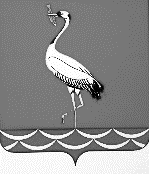 АДМИНИСТРАЦИЯ ЖУРАВСКОГО СЕЛЬСКОГО ПОСЕЛЕНИЯКОРЕНОВСКОГО РАЙОНАПОСТАНОВЛЕНИЕот 04.03.2019								              		№ 33станица ЖуравскаяО внесении изменений в постановление администрации Журавского сельского поселения Кореновского района от 16.03.2017 № 54 «Об отдельных вопросах участия граждан в охране общественного порядка на территории  Журавского сельского поселения Кореновского района»(с изменениями от 07.09.2017 № 161)	В соответствии с постановлением администрации Журавского сельского поселения Кореновского района от 06.09.2017 № 160 «Об образовании территориальной комиссии по профилактике правонарушений Журавского сельского поселения Кореновского района» (с изменениями от 04.03.2019                      № 32) администрация Журавского сельского поселения Кореновского района            п о с т а н о в л я е т: 	1. Внести в постановление администрации Журавского сельского поселения Кореновского района от 16.03.2017 № 54 «Об отдельных вопросах участия граждан в охране общественного порядка на территории Журавского сельского поселения Кореновского района» (с изменениями от 07.09.2017                  № 161) следующие изменения:	1.1. Пункт 1 постановления изложить в следующей редакции:	«1. Определить секретаря территориальной комиссии по профилактике правонарушений Журавского сельского поселения Кореновского района, ведущего специалиста общего отдела администрации Журавского сельского поселения Кореновского района, Шевченко Раису Григорьевну ответственным по взаимодействию и координации деятельности народной дружины, органов государственной власти и органов местного самоуправления по охране общественного порядка»;	1.2.  в пункте 3 слово «Кизим» заменить словом «Шевченко».	2. Общему отделу администрации Журавского сельского поселения Кореновского района (Рублевская) обнародовать настоящее постановление в установленных местах и разместить его на официальном сайте органов местного самоуправления Журавского сельского поселения Кореновского района в сети Интернет.	3. Постановление вступает в силу со дня его подписания.Исполняющий обязанности главыЖуравского сельского поселенияКореновского района                                                                         А.Н. Сергиенко2ЛИСТ  СОГЛАСОВАНИЯпроекта постановления  администрации Журавского сельского поселения Кореновского района от 04.03.2019 № 33 «О внесении изменений в постановление администрации Журавского сельского поселения Кореновского района от 06.09.2017 № 160 «Об образовании территориальной комиссии по профилактике правонарушений при администрации Журавского сельского поселения Кореновского района» (с изменениями от 07.09.2017 № 161)Проект подготовлен и внесен:Общим отделом администрации Журавского сельского поселенияКореновского района,        ведущий специалист                                                                          Р.Г. ШевченкоПроект согласован:Ведущий специалист общего отдела администрации Журавского сельского поселения Кореновского района                                                      В.С. Рублевская